          CURRICULAM VITALESATHISHKUMAR PANDI                                                        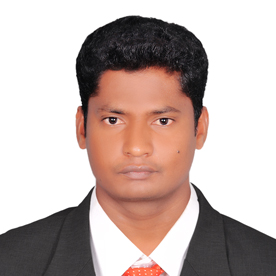 APPLIED POST : ORDINARY SEAMAN                           ADDRESS.          :  S/O S.PANDI.                                                          8/163,East street, Mangalrevu-625703                              Madurai,Tamilnadu,IndiaLANGUAGE.     :   English,Hindi,Tamil,MalayalamEMAIL.              :   sathishkaruppan.p@gmail.comPH.                    :   +91 7094385824.SEA EXPERIANCE DETAILS:DOCUMENT DETAILSCOURSE  DETAILSDECLARATIONI hereby declare that the above mentioned information is correct up to my knowledge and I bear the responsibility for the correctness of the above mentioned particulars.Date   : 						                          Yours Sincerely, Place : 					                                        [ SATHISHKUMAR PANDI ]COMPANY NAMEVESSEL NAMETYPEGRTDWTRANKFROMTOALBROS SHIPPING CO.VAFA3GENERAL GARGO VESSAL 3086 3310TR OS04.03.201515.05.2016ALCO SHIPPING SERVICE LLCALBURAQ1SUPPLY    VESSEL 583 873 OS24.05.201729.08.2017VINDHYA WASHINI MARINE SERVICE PVT LTDKPSOFSHORESUPPLY SHIP  183     - OS11.09.202021.10.2020   DOCUMENT  DOCUMENT NODATE OF  ISSUEDDATE OF EXPIERYPLACE OF ISSUED     PASSPORTM120358814.08.201413.08.2024MADURAIINDOS16HL031330.06.2016-INDIA    BALIZE CDC              MT-4321602.02.201501.02.2020INDIA  INDIAN CDC      MUM32433408.08.201807.08.2028MUMBAI          OILDC ENDORSEMENTCMMINM/OIL/19/03010    30.01.2019   29.01. 2024MUMBAIYELLOW FEVER          008409    19.06.2019   LIFE TIME     CHENNAICOURSE NAMENAME OF INSTUDEDATE OF ISSUEDATE OF EXPIRECERTIFICATE NUMBERPLACE OF ISSUEPSSRSeaskills Maritime Acadamy24.03.2018UnlimitedPSS/160/16CoimbatorePSTSeaskills Maritime Acadamy28.03.2018UnlimitedPST/061/22CoimbatoreEFASeaskills Maritime Acadamy04.04.2018UnlimitedEFA/085/20CoimbatoreFPFFSeaskills Maritime Acadamy31.03.2018UnlimitedFPF/059/21CoimbatoreSTSDSDSeaskills Maritime Acadamy06.04.2018UnlimitedSTS/155/19CoimbatorePSFHindustan Marine Instude14.11.2018UnlimitedPSF/B312/17ChennaiOIL AND CHEMICALTANKAR CARGO OPERATIONAsha International instude of marine technology27.01.2019Unlimited20301007619619Mumbai